Правила для авторовАвтор направляет в редакцию журнала статью, оформленную по образцу (формат Word), через форму «Отправить статью» на сайте журнала.При направлении рукописи автор присоединяется к публичной оферте журнала (заполнение договора не требуется).Отправляя статью, автор выражает согласие на размещение статьи в открытом доступе в сети Интернет и в наукометрических базах, подтверждает, что ознакомлен с типом журнала (open access) и стоимостью размещения в открытом доступе:оригинальная научная статья — до 17 стр. (4000 слов, 0,75 печатного листа), 19 000 руб.оригинальная научная статья (max) — до 23 стр. (6000 слов, 1,0 печатный лист), 26 000 руб.обзорная статья — до 23 стр. (6000 слов, 1,0 печатный лист), 26 000 руб.статья превышает установленные ограничения, но автор настаивает на сохранении объема на условиях постраничной оплаты превышенияРазмещение отдельных статей в закрытом доступе не предусмотрено, поскольку редакцией заключены соответствующие договоры на предоставление открытого доступа с научными базами данных и библиотеками.Журнал не требует оплаты за подачу статьи, рецензирование всех поступающих материалов проводится бесплатно. Взимается плата (article processing charge – APC) за обработку статьи и ее размещение на различных платформах в целях поддержки издания журнала в открытом доступе. Оплата производится только в случае, если по итогам рецензирования статья будет принята к публикации. Такая политика позволяет сделать весь журнальный контент свободно доступным на либеральных условиях дальнейшего использования. Хотя авторам приходится самостоятельно оплачивать обработку статей, они могут получить финансовую поддержку от различных учреждений и спонсоров (фондов), которые покрывают такого рода расходы.Для возмещения затрат через организацию (место работы автора), в том числе из средств гранта и др., предоставляются все необходимые документы (договор, акт, счет).Поступившая в редакцию статья проверяется на наличие некорректных заимствований. При обнаружении плагиата или самоплагиата статья исключается из номера на любом этапе подготовки выпуска.Причиной непринятия статьи к рассмотрению может быть значительное количество ошибок (орфографических, пунктуационных, речевых).Рецензирование статей проводится в срок не более 60 дней. Рецензент не знает автора. Автору не сообщается имя рецензента. (Двойное слепое рецензирование).При положительном заключении рецензентов после доработки статья публикуется в срок не позднее четырех месяцев с момента получения положительной рецензии на статью.Требования к оформлениюШрифт Times New Roman (при использовании дополнительных шрифтов они должны быть представлены в редакцию в электронном виде). Кегль — 14 pt. Межстрочный интервал — полуторный. Поля: левое — 3 см, остальные — 2 см. Абзацный отступ — 1,25 см.В начале статьи слева без отступа указывается УДК.Ниже (через строку) с выравниванием по левому краю без отступа полужирным шрифтом приводится название статьи.Далее — сведения об авторе / авторах (кегль — 11 pt) по образцу:© Ивакин Юрий Юрьевич (2020), orcid.org/0000-0001-3815-8615, доктор филологических наук, доцент кафедры русского языка, Рязанский государственный университет (Рязань, Россия), ivakin@mail.ru.Аннотация – шрифт 12 pt (140-160 слов), выравнивание «по ширине», абзацный отступ 1,25 (с использованием клише: Рассматривается вопрос… Уделяется внимание… Представлены результаты сопоставительного анализа… Поднимается вопрос о… Особое внимание уделяется… Новизна исследования видится в том, что… Актуальность исследования обусловлена… Приводятся определения… Автор останавливается на… Доказано, что… Предлагается классификация… Выполнен обзор… Представлена авторская разработка… Описан опыт многолетней работы автора … и под.).Ключевые слова – шрифт 12 pt (4–9 слов или словосочетаний, разделенных точкой с запятой).Структурирование статьи подразумевает деление текста на смысловые части. Каждый подраздел должен иметь краткий тематический заголовок сообразно изложенной в нем основной идее.Внутритекстовые ссылки приводятся в квадратных скобках, где указывается фамилия автора, год издания статьи или книги и, если приводится цитата, то страница или диапазон страниц, например [Поланин, 2004, с. 47] или [Поланин, 2004, с. 47–48]. Если указывается источник (словарь, архив и др.), то в ссылке указывается сокращенное наименование источника, номер тома (если есть) и страница (если есть), например: [СРНГ, т. 8, с. 75] или [ФСРГС, с. 7] (при этом сокращения должны быть указаны в списке источников). Если даются ссылки на несколько работ, то фамилии авторов приводятся в алфавитном порядке через точку с запятой: [Егоров, 1983, с. 213–218; Капитонова, 1991, с. 83]; в случае, если это работы одного автора, они перечисляются в хронологическом порядке: [Истрин, 1984; Истрин, 1997]. При наличии авторов-однофамильцев после фамилии приводятся инициалы. Если встречаются ссылки на две или несколько работ одного автора, опубликованные в одном и том же году, они приводятся с буквенным маркером около цифры, обозначающей год: [Иванов, 2001а; Иванов, 2001б]. Если авторов двое или трое, то упоминается только фамилия первого автора, а вместо фамилий остальных пишется «и др.» – в случае русскоязычного источника,  «et al.» – в случае с источником на английском языке. Если авторов больше трех, а также если приводится ссылка на сборник, то дается первое слово названия либо два первых слова, если они логически связаны (с многоточием), далее год и страницы (если необходимо), например: [Микрофлора …, 1994], [Методика расчета …, 2007, с. 17].Цитаты обязательно снабжаются указанием на номер страницы.Вставляя рисунок (в том числе схему, диаграмму или иное изображение), следует сделать отсылку к нему в тексте в обычных круглых скобках: (рис. 1). Затем вставить рисунок и подписать его снизу, выровняв подпись по центру строки без абзацного отступа (Рис. 1. Интернет-мем: примеры). Размер шрифта – 13 pt.ПРИМЕР:[Текст статьи] …Итак, работа по созданию команды педагогов должна быть нацелена на формирование у них качеств, которые позволяют им совместно решать профессиональные задачи (рис. 1).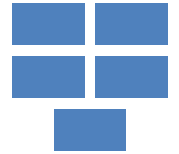 Рис. 1. Классификация журналистских жанровВставляя таблицу, следует сделать к ней отсылку в тексте в круглых скобках: (табл. 1). Затем над таблицей расположить слова «Таблица 1» с выравниванием надписи по правому краю строки без абзацного отступа (шрифт 13 pt) и ниже в следующей строке указать развернутое название таблицы с выравниванием по центру строки без абзацного отступа (шрифт 13 pt). Далее размещается таблица, которую можно выполнить шрифтом 12 pt (либо крупнее).Таблица 1Статистика словоупотреблений слова земля в тексте сказкиСписок литературы приводится после текста статьи, составляется по алфавиту, нумеруется, предваряется словом «Литература», выполняется шрифтом 12 pt. Сначала в алфавитном порядке приводится перечень работ на русском языке (кириллица), затем, также по алфавиту, работ на иностранных языках (латиница), если цитируются иноязычные публикации. Если статья написана с использованием лексикографических источников (словарей), архивных материалов, картотек, то они подаются отдельным списком перед списком литературы под заголовком «Источники и принятые сокращения».Оформление библиографического спискаБиблиографические описания выполняются по ГОСТ Р 7.0.9-2009 «Система стандартов по информации, библиотечному и издательскому делу. Библиографическое обеспечение издательских и книготорговых процессов. Общие требования».Фамилия и инициалы автора книги или, при его отсутствии, первое слово названия книги выделяется курсивом.При наличии у книги двух или трех авторов первым элементом библиографической записи указывают только имя первого автора. Имена всех авторов приводят за косой линией. Если авторов четыре и более, описание книги начинают с заголовка, а за косой линией приводят имена авторов.Необходимо указывать издательство, в котором выпущена книга, монография и т. д. (Если это статья в журнале или диссертация, автореферат, то издательство не указывается).Нельзя допускать сокращения при указании места издания: «Москва», «Санкт-Петербург», «Ростов-на-Дону» и проч.Обязательно указывается общее количество страниц в книге (Например: «273 с.») либо диапазон страниц, на которых размещена, например, статья в журнале (например: «С. 23—31»).Примеры:Источники и принятые сокращения1. Женщина — председатель колхоза // За Родину : газета. — 1946. — № 10. — С. 1.2. КСРНГ — Картотека Словаря русских народных говоров (хранится в Институте лингвистических исследований Российской академии наук, Санкт-Петербург).3. Николаев А. Председатель во хмелю / А. Николаев // Сталинский призыв : газета. — 1953. — № 126 (990). — С. 4.4. ПОС — Псковский областной словарь с историческими данными. — Ленинград : Изд-во Ленинградского ун-та, 1967—2008. — Вып. 1—20.5. СПГ — Словарь пермских говоров / под ред. А. Н. Борисовой, К. Н. Прокошевой. — Пермь : Книжный мир, 2000—2002. — Вып. 1—2.6. ГАСО — Государственный архив Свердловской области. Ф. Р1813 (Областное статистическое управление). Ф. Р1813. Оп. 1. Д. 227. Л. 84. Д. 518. Л. 20.7. ЦДООСО — Центр документации общественных организаций Свердловской области. Ф.4. (Обком КПСС). Оп.53. Д.187. Лл. 2, 6.ЛитератураСписок литературы должен свидетельствовать о том, что автор знаком с научной литературой по теме статьи, поэтому рекомендуется включать в библиографический список не менее чем 15 позиций, в том числе желательно, если позволяет область исследования, представлять библиографические описания зарубежных публикаций по данной теме.…2. Выготский Л. С. Психология искусства / Л. С. Выготский. — Москва : Искусство, 1986. — 329 с.3. Вьюговская Е. Схемы выдвижения в стандартизированном интервью / Е. Вьюговская, А. Ипатова, Д. Рогозин // Телескоп : журнал социологических и маркетинговых исследований. — 2012. — № 4. — C. 40— 45.4. Карасик В. И. Религиозный дискурс / В. И. Карасик // Языковая личность : проблемы лингвокультурологии и функциональной семантики : сборник научных трудов. — Волгоград : Перемена, 1999. — С. 5—19.5. Караулов Ю. Н. Русский язык и языковая личность / Ю. Н. Караулов. — Москва : Наука, 1987. — 261 с.6. Матвеева А. С. Служебное деловое письмо : теория, история, трансформация в условиях информатизации общества : автореферат диссертации … кандидата педагогических наук : 05.25.02 / А. С. Матвеева. — Краснодар, 2012. — 22 с.7. Мунье Э. Персонализм : краткое введение к вопросу [Электронный ресурс] / Э. Мунье. — Режим доступа : http://anthropology.rchgi.spb.ru/munie/munie_s1.html.8. Некоторые перспективы исследования смысловых образований личности / А. Г. Асмолов, Б. С. Братусь, Б. В. Зейгарник, В. А. Петровский, Е. В. Субботский, А. У. Хараш, Л. С. Цветкова // Вопросы психологии. — 1979. — № 4. — С. 118—127.9. Собкин В. С. Психологический анализ уровней литературного развития старшеклассников : диссертация …. кандидата психологических наук / В. С. Собкин. — Москва, 1982. — 169 с.10. Скорик А. П. Новые гендерные роли и повседневность женщин в колхозной деревне 1930-х гг. (на материалах Дона, Кубани, Ставрополья) / А. П. Скорик, М. А. Гадицкая // Российская повседневность в зеркале гендерных отношений : сборник статей. — Москва : Новое литературное обозрение, 2013. — С. 538—582.…12. Garibaldi L. Mussolini e il Professore : Vita e diari di Carlo Alberto Biggini / L. Garibaldi (ed.). — Milano : Mursia, 1983. — 362 p.13. Giglio C. Dodecaneso / C. Giglio // Oriente moderno. — 1929. — № 8. — Р. 347.14. Rosselli A. Come l’Italia conquista il Dodecanneso [Electronic resource] / A. Rosselli. — Access mode : http:// www.anpi.it/militari/rodi.html.Англоязычные сведения о статье и ее авторах готовятся редакцией после принятия статьи к публикации (авторские переводы не принимаются) и размещаются в конце статьи.Справку можно получить по тел. (343)3458984, 89120458984.Подготовка статейДля представления статьи авторы должны подтвердить нижеследующие пункты. Рукопись может быть возвращена авторам, если она им не соответствует.Статья оформлена по требованиям и по образцу:скачать Правиласкачать ОбразецСтатья ранее не была опубликована, а также не представлена для рассмотрения и публикации в другом журнале (или дано объяснение этого в Комментариях для редактора).Файл отправляемой статьи представлен в формате документа Microsoft Word или RTF.Текст набран с полуторным межстрочным интервалом; используется кегль шрифта в 14 пунктов; для выделения используется курсив, а не подчеркивание (за исключением интернет-адресов); все иллюстрации, графики и таблицы расположены в соответствующих местах в тексте, а не в конце документа.Текст соответствует стилистическим и библиографическим требованиям, описанным в Руководстве для авторов, расположенном на странице «О журнале».Автор ознакомлен с типом журнала (open access – открытый доступ) и стоимостью размещения в открытом доступе.Статья не содержит плагиата и самоплагиата, то есть не является частью моих ранее опубликованных работ (статей, диссертаций, монографий).Рецензирование проводится в срок 10—60 дней.Статьи в авторской редакции не публикуются, выполняется редактирование статьи по необходимости.Полнотекстовых материалы могут быть размещены в открытом доступе в сети Интернет и в наукометрических базах (Web of Science Core Collection — ESCI, ERIH PLUS, РИНЦ и др.).Авторские праваАвторы, публикующие в данном журнале, соглашаются со следующим:Авторы сохраняют за собой авторские права на работу и предоставляют журналу право первой публикации работы на условиях лицензии Creative Commons Attribution License, которая позволяет другим распространять данную работу с обязательным сохранением ссылок на авторов оригинальной работы и оригинальную публикацию в этом журнале.Авторы сохраняют право заключать отдельные контрактные договорённости, касающиеся не-эксклюзивного распространения версии работы в опубликованном здесь виде (например, размещение ее в институтском хранилище, публикацию в книге), со ссылкой на ее оригинальную публикацию в этом журнале.Авторы имеют право размещать их работу в сети Интернет (например, в институтском хранилище или персональном сайте) до и во время процесса рассмотрения ее данным журналом, так как это может привести к продуктивному обсуждению и большему количеству ссылок на данную работу (См. The Effect of Open Access).ПриватностьИмена и адреса электронной почты, введенные на сайте этого журнала, будут использованы исключительно для целей, обозначенных этим журналом, и не будут использованы для каких-либо других целей или предоставлены другим лицам и организациям.